ХИМИЯ 8 класс1.  Рассчитайте число атомов меди в образце сплава меди с никелем массой 250 г, если массовая доля меди в сплаве 80%.Решение1) 0,8*250 = 200г меди в сплаве2) υCu = 200/64 = 3,125 моль3) 3,125* 6,02*1023 = 18,8125*10232. Составьте электронные формулы водородных соединений углерода и азота.Решение 1) Водородное соединение углерода метан - СН4. Электронная формула С0  1s22s22p2В метане степень окисления углерода равен -4, следовательно электронная формула С-4 будет 1s22s22p6.2) Водородное соединение азота аммиак – NН3Электронная формула N0  1s22s22p3 В аммиаке степень окисления азота равен -3, следовательно электронная формула N-3 будет 1s22s22p6.3. Определите число протонов и нейтронов в ядре атома железа.Решение Железо Fe в периодической системе элементов Д.И. Менделеева имеет порядковый номер 26, следовательно число протонов в ядре атома равно 26, т.е Z(Fe) = 26. Относительная атомная масса железа равна 56, т .е. Аr (Fe)=56.Используя формулу  Аr = Z + N, вычисляем число нейтронов в ядре атома железа: N(Fe)= Аr(Fe) -  Z(Fe) 56-26 = 30.   26 56Fe (26р, 30n).4. Масса железной пластинки, опущенной в раствор сульфата меди (II), увеличилась на 0,8г. Вычислите, сколько граммов меди выделилось на железной пластине.Решение Fe + CuSO4 =  Cu + FeSO4По условию Δm = 0,8гΔM = 64*1 – 56*1 = 8 г/мольΔυ = Δm/ΔM = 0,8/8 = 0,1 мольmCu = υM = 0,1*64 = 6,4 г 5. Как, используя простые вещества – магний, фосфор и кислород, можно получить фосфат магния? Напишите уравнения реакций.2Mg + O2 = 2MgO 
4P + 5O2 = 2P2O5 
MgO + P2O5 = Mg3(PO4)29 класс 1. Определить массу осадка, полученного при сливании растворов, содержащих 0,2 моль сульфата цинка и 0,45 моль гидроксида натрия.    Решение ZnSO4 + 2NaOH  Na2SO4 + Zn(OH)2NaOH в избытке(0,45 – 0,4) = 0,05 моль, т.к. по уравнению 1:2 = 0,2:у,  у = 0,4 моль, а взято 0,45 моль NaOH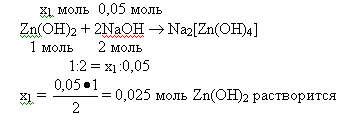 выпало в осадок 	(0,2 – 0,025) = 0,175 моль	 m(Zn(OH)2)= 99•0,175 = 17,325г2. В результате обезвоживания кристаллогидрата его масса уменьшилась в 2 раза. Определите формулу кристаллогидрата, если известно, что он содержит 18,25% натрия, 12,7% серы по массе. (5 баллов)Решение  При обезвоживании выделяется вода. По условию масса воды в минерале равна  половине массы кристаллогидрата. Тогда массовые доли натрия и серы в соли NaxSyOz, образующей кристаллогидрат, будут в 2 раза больше, чем в кристаллогидрате.w(Na) = 18,24*2 = 36,5%w(S) = 25,4%; w(O) = 38,1%   Составляем уравнение электронейтральности молекулы:				36,5х = +4где х – степень окисления серы. Данной степени окисления соответствует Na2SO3,Определяем число молекул воды в кристаллогидрате:18n = 23*2+32+16*4         n = 7          Na2SO3 * 7Н2О3. На чашках весов уравновешены два открытых стакана, содержащие 43,5 мл 25%-ного раствора азотной кислоты плотностью 1,15 в каждом. В один из стаканов внесено 20 г мрамора, а в другой - 20 г карбоната магния. Измениться ли равновесие весов после окончания реакции. Решение В 43,5 мл 25% кислоты с плотностью 1,15 содержится 43,5*1,15*25/100 = 12,5 г = 0,2 моль азотной кислоты. 20 г мрамора это 20/100 = 0,2 моль карбоната кальция. 20 г карбоната магния это 20/84 = 0,24 моль. После окончания реакции в стакане с мрамором прореагирует 0,1 моль мрамора с 0,2 молями кислоты дав 0,1 моль или 4,4 г углекислого газа. В стакане с карбонатом магния прореагирует 0,1 моль карбоната магния также дав 0,1 моль или 4,4 г углекислого газа.
Вывод: равновесие весов не измениться.4. Вывести формулу вещества, используемого в качестве удобрения и содержащего 24,24% серы, если известно, что атомное отношение в нем кислорода к водороду и кислорода к азоту соответственно равно 1:2 и 2:1.Решение  Из условия следует, что в состав входят атомы серы, кислорода, водорода и азота. Пусть х  количество атомов серы, у – количество атомов азота. Тогда 	количество атомов кислорода  будет 2у, водорода – 4у. Молекулярная масса будет равна 32х+32у+4у+14у = 32х+50у.По условию задачи w(S) = 24,24% w = 32х/32х+50у, получаем 2х=у, на 1 атом серы приходится 2 атома азота, 4 атома кислорода – SN2O4H8  - (NH4)2SO4.5. С помощью каких реакций можно осуществить следующие превращения:CaCO3 → X   → Ca(OH)2 → Ca(NO3)2 →  Y → CaCl2 Назовите вещества X и Y. Напишите уравнения реакций.1. CaCO3 → CaO + CO2 2. СаО +  H2O = Ca(OH)2  3. Ca(OH)2 + Zn(NO3)2 = Ca(NO3)2 + Zn(OH)2 4. 2Ca(NO3)2 = 2CaO + 4NO2 + O2 5. CaO + BaCl2 = CaCl2 + BaO10 класс1. В четырех пробирках без этикеток находятся растворы сульфида натрия, карбоната натрия, нитрата серебра и соляная кислота. Как, не используя других реактивов, определить в какой пробирке находится каждое из веществ?  Приведите уравнения соответствующих реакций в молекулярном и ионном виде.Решение в пробирке, раствор из которой дает черный осадок и газ с запахом, содержится Na2S;в пробирке, раствор из которой дает белый осадок и газ без запаха, содержится Na2СО3; в пробирке, раствор из которой дает два белых и один черный осадок, содержится AgNO3;	в пробирке, раствор из которой дает белый осадок и два газа, содержится HCl.1) Na2S + 2AgNO3 = Ag2S + 2NaNO32Na+ + S2 + 2Ag+ + 2NO3 = Ag2S + 2Na+ + 2NO3S2 + 2Ag+ = Ag2S2) Na2S + 2HCl = H2S + 2NaCl2Na+ + S2 + 2H+ + 2Cl = H2S + 2Na+ + 2ClS2 + 2H+ = H2S3) Na2CO3 + 2AgNO3 = Ag2CO3 + 2NaNO32Na+ + CO32 + 2Ag+ + 2NO3 = Ag2CO3 + 2Na+ + 2NO3CO32 + 2Ag+ = Ag2CO34) Na2CO3 + 2HCl = 2NaCl + CO2 + H2O2Na+ + CO32 + 2H+ + 2Cl = 2Na+ + 2Cl + CO2 + H2OCO32 + 2H+ = CO2 + H2O5) AgNO3 + HCl = AgCl + HNO3Ag+ + NO3 + H+ + Cl = AgCl + H+ + NO3         Ag+ + Cl = AgCl1. Какой объем (н.у.) углекислого газа поглотят стены только что выбеленной квартиры, если на побелку затрачено ведро известкового молока?Для его приготовления к 4 кг негашеной извести (кипелки) прилили 5 л (кг) воды, процедили, отбросили 100 г мелких камешков, затем добавили еще 6 л воды и хорошо все перемешали. Полученной массой выбелили стены.Дано:m(СаО) = 4 кг,m(Н2О) = 5 кг,m(примесей) = 0,1 кг.Найти:V(СО2).Решение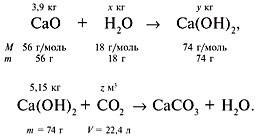 m(100%-го СаО) = 4 – 0,1 = 3,9 кг.Найдем необходимую массу Н2О:3,9/56 = х/18, х = 1,25 кг H2O.y = 3,9 + 1,25 = 5,15 кг Ca(OH)2;5,15/74 = z/22,4, z = 1,56 м3 СО2.Ответ. V(СО2) = 1,56 м3 – такой объем углекислого газа поглотят выбеленные стены помещения.3. При сгорании органического соединения массой 4,6г образовался оксид углерода (IV) объемом 7,84л (н.у.) и вода массой 3,6г. Определите формулу соединения, если относительная плотность его паров по водороду равна 46.(5 баллов)4. Титановая руда содержит рутил TiO2 (массовая доля 12%). Рассчитайте массу титана, который может быть получен из образца такой руды массой 200кг.Решение m (TiO2) =  m *w/100 = 200*12/100 = 24кг.υ1 (TiO2) = m/М = 24кг/80кг = 0,3кмоль = 300 моль.ёёё11 класс 1. После проведения реакции в смеси двух газов (с исходной плотностью по воздуху 1,048) ее плотность по воздуху увеличилась до 1,310. При пропускании продуктов реакции через раствор гидроксида натрия их объем уменьшается вдвое, а плотность остатка по гелию составляет 8, 000.Определите качественный и количественный состав (в объемных %) исходной газовой смеси и состав смеси после реакции.
Напишите уравнения происходящих реакций.

Решение

Молярная масса остатка составляет 8 * 4 = 32 (г/моль), что может соответствовать кислороду – O2. Поскольку этот газ составлял ровно половину от продуктов реакции, то для х = мол. масса второго газа имеем (х+32)/2=1,31? 29, откуда х = 1,31? 29? 2 – 32 = 43,98 (г/моль), что может соответствовать газам CO2, N2O, C3H8. Раствором щелочи может поглощаться CO2. Тогда в смеси после реакции могут быть CO2 и O2 – (избыток) (1:1).
Такая смесь может образоваться после взаимодействия CO и O2 (в избытке O2):
2CO + O2 = 2 CO2.
Тогда исходная газовая смесь – CO и O2 в соотношении 2:(1+2=3), или 40% CO и 60 % O2. Состав смеси после реакции : CO2 (50%), O2 (50%). 
Реакция поглощения CO2: 2NaOH + CO2 = Na2CO3 + H2O.(6 баллов)2. В состав органического вещества Х входят элементы углерод, водород, хлор. При полном сгорании 0,500 г этого вещества было получен6о 347,2 мл (н.у.) углекислого газа. Анализ на хлор показал, что в 0,667 г этого вещества содержится 0,367 г хлора. Относительная плотность этого вещества по неону приблизительно равна 3. Определите формулу вещества Х.Решение
.количество каждого элемента в  :(6 баллов)3. Осуществите превращения метан   ®   пара-нитротолуол, используя только неорганические реагенты, метан и полученные на предыдущих стадиях органические соединения. Укажите условия протекания и названия реакций.Решение Высокотемпературный (1500оС) крекинг метана:   2СН4  =  С2Н2 + 3Н2Галогенирование метана по свободнорадикальному (hn) механизму: СН4+Cl2=СН3Cl +HClТримеризация ацетилена над активированным углем при 600оС:  3С2Н2 = С6Н6Реакция Фриделя-Крафтса (катализатор AlCl3): С6Н6+ СН3Cl = С6Н5СН3 + НClНитрование в присутствии серной кислоты:   2С6Н5СН3 + 2НNO3 = о-СН3-С6Н4-NO2 + п-СН3-С6Н4-NO2 + 2Н2О(6 баллов)4. Жесткая вода содержит гидрокарбонат кальция (массовая доля 0,015%) и гидрокарбонат магния (массовая доля 0,005%). Рассчитайте массу гашенной извести, которую надо добавить к воде объемом 20л для устранения жесткости. Плотность воды принять равной 1 кг/л. (7 баллов)Решение 1) масса воды, в которой устраняют жесткость:m = Vp;            20 л *1 кг/л = 20000г2) масса гидрокарбоната кальция в жесткой воде:m = m *w/100 = 20000*0,015/100 = 3г.  υ = 3/162 = 0,0185 моль.3) масса гидрокарбоната магния в жесткой воде:m = m *w/100 = 20000*0,005/100 = 1г.  υ = 1/146 = 0,00685 моль.4) Са(НСО3)2 + Са(ОН)2 = 2СаСО3 +Н2О, из уравнения следует    υ 1Са(ОН)2 = υ Са(НСО3)2 = 0,0185 моль.5) Mg(HCO3)2 + 2Ca(OH)2 = Mg(OH)2 + 2CaCO3 + 2H2O      υ 2Са(ОН)2 = 2 υ Mg(HCO3)2 = 2*0,00685 моль = 0,0137моль.6) количество вещества требуемого гидроксида кальция: υ Са(ОН)2 = υ 1Са(ОН)2 + υ 2Са(ОН)2 = 0,0185+0,0137 = 0,0322 моль.7) масса гидроксида кальция: m = 0,0322*74г/моль = 2,38г.ВеществаNa2SNa2CO3AgNO3HClNa2SAg2S чернH2SNa2CO3Ag2CO3 белСО2AgNO3Ag2S чернAg2CO3 белAgCl белHClH2SСО2AgCl бел